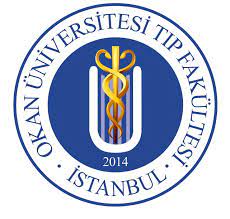 ISTANBUL OKAN UNIVERSITY FACULTY OF MEDICINE 5TH GRADE INTERNSHIP PROGRAMINTERNSHIPDuration/WeekTIP 1MED 1TIP 2MED 2CARDIOLOGY323.09/11.1014.10/01.1104.11/22.1125.11/13.12CHEST DISEASES314.10/01.1123.09/11.1025.11/13.1204.11/22.11ENT DISEASES325.11/13.1204.11/22.1123.09/11.1014.10/01.11NEUROLOGY304.11/22.1125.11/13.1214.10/01.1123.09/11.10CARD.V.SURGERY116.12/20.1223.12/27.1230.12/03.0106.01/10.01CHEST SURGERY123.12/27.1216.12/20.1206.01/10.0130.12/03.01CHILD SURGERY130.12/03.0106.01/10.0116.12/20.1223.12/27.12PLASTIC SURGERY106.01/10.0130.12/03.0123.12/27.1216.12/20.12DERMATOLOGY213.01/24.0103.02/14.0217.02/28.0203.03/14.03PHYSIOTHERAPY203.02/14.0213.01/24.0103.03/14.0317.02/28.02INFECTION DISEASES203.03/14.0317.02/28.0213.01/24.0103.02/14.02UROLOGY217.02/28.0203.03/14.0303.02/14.0213.01/24.01ORTHOPEDICS317.03/04.0407.04/25.0428.04/16.0519.05/06.06NEUROSURGERY307.04/25.0417.03/04.0419.05/06.0628.04/16.05PSYCHIATRY329.05/06.0628.04/16.0517.03/04.0407.04/25.04OPTHALMOLOGY328.04/16.0519.05/06.0607.04/25.0417.03/04.0427 January -03 February 2025 Semester Holiday27 January -03 February 2025 Semester Holiday27 January -03 February 2025 Semester Holiday27 January -03 February 2025 Semester Holiday27 January -03 February 2025 Semester Holiday27 January -03 February 2025 Semester Holiday16-20 June 2025 MAKE-UP EXAMS (ALL SECTIONS)16-20 June 2025 MAKE-UP EXAMS (ALL SECTIONS)16-20 June 2025 MAKE-UP EXAMS (ALL SECTIONS)16-20 June 2025 MAKE-UP EXAMS (ALL SECTIONS)16-20 June 2025 MAKE-UP EXAMS (ALL SECTIONS)16-20 June 2025 MAKE-UP EXAMS (ALL SECTIONS)